Собрание депутатов Моргаушского муниципального округа Чувашской Республики решило:Утвердить прилагаемые ликвидационные балансы представительных органов сельских поселений Моргаушского района Чувашской Республики:Собрания депутатов Александровского сельского поселения Моргаушского района Чувашской Республики.Собрания депутатов Большесундырского сельского поселения Моргаушского района Чувашской Республики.Собрания депутатов Ильинского сельского поселения Моргаушского района Чувашской Республики. Собрания депутатов Кадикасинского сельского поселения Моргаушского района Чувашской Республики. Собрания депутатов Моргаушского сельского поселения Моргаушского района Чувашской Республики.Собрания депутатов Москакасинского сельского поселения Моргаушского района Чувашской Республики.Собрания депутатов Орининского сельского поселения Моргаушского района Чувашской Республики.Собрания депутатов Сятракасинского сельского поселения Моргаушского района Чувашской Республики.Собрания депутатов Тораевского сельского поселения Моргаушского района Чувашской Республики.Собрания депутатов Хорнойского сельского поселения Моргаушского района Чувашской Республики.Собрания депутатов Чуманкасинского сельского поселения Моргаушского района Чувашской Республики.Собрания депутатов Шатьмапосинского сельского поселения Моргаушского района Чувашской Республики.Собрания депутатов Юнгинского сельского поселения Моргаушского района Чувашской Республики.Собрания депутатов Юськасинского сельского поселения Моргаушского района Чувашской Республики.Собрания депутатов Ярабайкасинского сельского поселения Моргаушского района Чувашской Республики. Собрания депутатов Ярославского сельского поселения Моргаушского района Чувашской Республики.Председатель Собрания депутатовМоргаушского муниципального округа Чувашской Республики                                                                                       А.В.ИвановГлава Моргаушского муниципального округа  Чувашской Республики                                                                                    А.Н.МатросовЧăваш РеспубликиМуркаш муниципаллă округĕн пĕрремĕш суйлаври депутатсен пухăвĕ                                                      ЙЫШАНУ05.05.2023 г. № С-15/8Муркаш сали                                                                                                                                     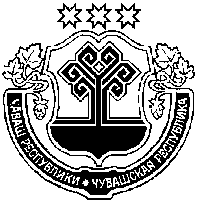 Чувашская РеспубликаСобрание депутатовМоргаушского муниципального округапервого созываРЕШЕНИЕ05.05.2023 г. № С-15/8село Моргауши                                                                         Об  утверждении  ликвидационного баланса представительных органов сельских поселений Моргаушского района Чувашской Республики